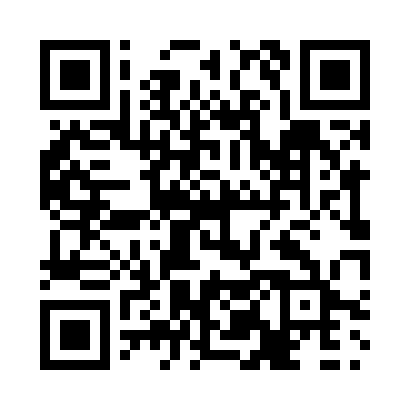 Prayer times for Hodgins, Quebec, CanadaMon 1 Jul 2024 - Wed 31 Jul 2024High Latitude Method: Angle Based RulePrayer Calculation Method: Islamic Society of North AmericaAsar Calculation Method: HanafiPrayer times provided by https://www.salahtimes.comDateDayFajrSunriseDhuhrAsrMaghribIsha1Mon3:215:201:106:338:5910:582Tue3:225:211:106:338:5810:573Wed3:235:221:106:338:5810:564Thu3:245:221:106:338:5810:555Fri3:255:231:106:338:5810:556Sat3:275:241:106:338:5710:547Sun3:285:241:116:328:5710:538Mon3:295:251:116:328:5610:529Tue3:305:261:116:328:5610:5110Wed3:325:271:116:328:5510:5011Thu3:335:281:116:328:5410:4912Fri3:355:281:116:318:5410:4713Sat3:365:291:116:318:5310:4614Sun3:385:301:126:318:5210:4515Mon3:395:311:126:308:5210:4316Tue3:415:321:126:308:5110:4217Wed3:425:331:126:298:5010:4118Thu3:445:341:126:298:4910:3919Fri3:455:351:126:298:4810:3820Sat3:475:361:126:288:4710:3621Sun3:495:371:126:288:4610:3422Mon3:505:381:126:278:4510:3323Tue3:525:391:126:268:4410:3124Wed3:545:401:126:268:4310:2925Thu3:565:421:126:258:4210:2826Fri3:575:431:126:248:4110:2627Sat3:595:441:126:248:4010:2428Sun4:015:451:126:238:3910:2229Mon4:035:461:126:228:3710:2130Tue4:045:471:126:228:3610:1931Wed4:065:481:126:218:3510:17